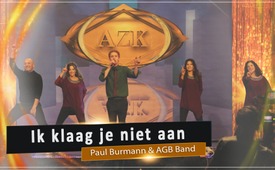 14. AZK: ♫ Ik klaag je niet aan ♫ – Paul Burmann & AGB-Band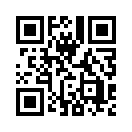 Verdeeldheid scheidt ons,
en we berokkenen elkaar veel verdriet.
Vele handen kunnen helpen:
dan bereiken we veel.Verdeeldheid scheidt ons,
en we berokkenen elkaar veel verdriet.
Vele handen kunnen helpen:
dan bereiken we veel.
Op de weg van de gerechtigheid 
staan de meningen tegenover elkaar.
Krachten kunnen zich verenigen,
maar gescheiden verliezen we slechts tijd.
Moslims tegen christenen,
terreur in naam van Allah.
Was je ooit bij hen te eten?
Daar heb je je zeker tegen verzet.
Hoor! Dag in dag uit zijn er aanklachten …
zo geraken we steeds meer gescheiden.
Daarom broeder, heb ik besloten:
ik klaag je niet meer aan!
Ik klaag je niet meer aan omdat ik eindelijk heb begrepen
dat ik je hard nodig heb om deze weg te voltooien.
Alleen met jou kom ik tot het doel.
Ik klaag je niet meer aan want dan 
alleen ontstaat er verbondenheid.
We houden op elkaar te bestrijden en 
houden van elkaar: alleen zo komen we er.
Als we niet allemaal tegen dezelfde vijand strijden,
en we laten ons niet allemaal treffen door dezelfde 
nood die ons samenbrengt in onze lotsbestemming …
of we nu links of rechts zijn of een buitenstaander …
het maakt niet uit:
samen gaan we verder.
Zijn er grote verschillen?
We laten ons niet scheiden.
Laat ons inzien wat ons samenbrengt.
Ga met ieder het deel dat zij met jou gaan.
Vlieg er samen in,
wat zij ook maar willen aanpakken.
Ga met ieder het deel dat zij met jou gaan.
Zo bereik je veel meer,
en kan je speuren hoe het met hen gaat.
Ik klaag je niet meer aan.
Eindelijk heb ik begrepen hoe hard ik 
je nodig heb om de loop te voltooien.
Alleen met jou kom ik aan het doel.
Ik klaag je niet meer aan want 
dan alleen ontstaat verbondenheid.
We houden op elkaar te bestrijden en 
houden van elkaar, zo komen we vooruit.
Ik klaag je niet meer aan omdat 
ik eindelijk heb begrepen,
dat ik je hard nodig heb om de loop te voltooien.
Alleen met jou kom ik tot het doel.
Ik klaag je niet meer aan want dan 
alleen ontstaat verbondenheid.
We houden op elkaar te bestrijden en we 
houden van elkaar, zo komen we vooruit.
Ik klaag je niet meer aan.
omdat ik eindelijk begrepen heb hoe
hard ik je nodig heb om de loop te voltooien
Alleen met jou kom ik aan het doel.
Ik klaag je niet meer aandoor pb.Bronnen://Dit zou u ook kunnen interesseren:---Kla.TV – Het andere nieuws ... vrij – onafhankelijk – ongecensureerd ...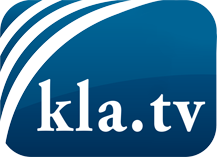 wat de media niet zouden moeten verzwijgen ...zelden gehoord van het volk, voor het volk ...nieuwsupdate elke 3 dagen vanaf 19:45 uur op www.kla.tv/nlHet is de moeite waard om het bij te houden!Gratis abonnement nieuwsbrief 2-wekelijks per E-Mail
verkrijgt u op: www.kla.tv/abo-nlKennisgeving:Tegenstemmen worden helaas steeds weer gecensureerd en onderdrukt. Zolang wij niet volgens de belangen en ideologieën van de kartelmedia journalistiek bedrijven, moeten wij er elk moment op bedacht zijn, dat er voorwendselen zullen worden gezocht om Kla.TV te blokkeren of te benadelen.Verbindt u daarom vandaag nog internetonafhankelijk met het netwerk!
Klickt u hier: www.kla.tv/vernetzung&lang=nlLicence:    Creative Commons-Licentie met naamgeving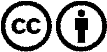 Verspreiding en herbewerking is met naamgeving gewenst! Het materiaal mag echter niet uit de context gehaald gepresenteerd worden.
Met openbaar geld (GEZ, ...) gefinancierde instituties is het gebruik hiervan zonder overleg verboden.Schendingen kunnen strafrechtelijk vervolgd worden.